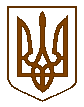 УКРАЇНАБілокриницька   сільська   радаРівненського   району    Рівненської    області(п’ятдесят дев’ята чергова сесія сьомого скликання) ПРОЕКТ  РІШЕННЯ      березня     2020   року                                                                           №                                                                        Про надання матеріальної допомоги	Розглянувши  заяви громадян та  провівши обстеження матеріально-побутових умов, та згідно листа Білокриницької ЗОШ І-ІІ ст. № 87 від 07.11.2019 року, керуючись ст. 34 Закону України «Про місцеве самоврядування в Україні», сесія Білокриницької сільської радиВ И Р І Ш И ЛА :1. Виділити матеріальну допомогу в зв’язку з важким матеріальним становищем:1. Чміль Ользі Василівні – 5000грн.; 2. Демчуку Олександру Васильовичу – 5000грн. ;3. Демчуку Дмитру Васильовичу – 5000грн.;4. Кузьмич Ользі Іларіонівні – 4000грн.;5. Пасічник Ніні Максимівні – 3000грн.;6. Барболюк Галині Арсентіївні – 3000грн..Сільський  голова                                                                 Тетяна ГОНЧАРУК